LISTE DES PIECES CONSTITUTIVES DU DOSSIERAttention, les dossiers incomplets ne pourront pas être étudiés,merci de joindre TOUTES les pièces listées ci-dessous :Courrier officiel de demande de subvention adressé au Président du PETR de l’Avallonnais (modèle joint)	Fiche d’identification (ci-dessous)	Fiche de présentation de projet (ci-dessous)	Budget prévisionnel de l’action (ci-dessous)	Justificatifs des dépenses (devis ou autre)Justificatif des partenariats prévus : financier et autres	Copie du récépissé de déclaration en sous-préfecture	Copie des statuts de l’association	Liste des dirigeants de l’association (bureau ou autre instance décisionnaire) 	Copie des comptes approuvés du dernier exercice clos	Le cas échéant, copie du rapport au commissaire aux comptes	Compte rendu de la dernière AG et rapport d’activité de l’année précédente	Bilan du projet ou des actions précédentes à pérenniser	FICHE D’IDENTIFICATIONPRESENTATION DE LA STRUCTURE CANDIDATEA joindre au dossierINFORMATION CONCERNANT LA STRUCTURE : NOM  ……………………………………………………………………………………………………Nom et titre du représentant légal ……………………………………………………………………N° SIRET  I Joindre l’attestation INSEE si déjà en votre possession, sinon penser à en faire la demande, elle vous sera demandée en cas de sélection. Ce numéro est obligatoire pour le versement de la subvention.Adresse :……………………………………………………………………………………………….…………………………………………………………………………………………………………..Tél. : I  I  I  I  I      e-mail : ……………………………………………………RESPONSABLE DU PROJET :Nom, prénom………………………………….………………………………………………………….Fonction……………………………………………………………………………………………………Tél. : I  I  I  I  I      e-mail : ……………………………………………………FORME JURIDIQUE:…………………………………………………………………………..TAILLE DE LA STRUCTUREEffectifs salaries en ETP (Équivalent temps plein)………………     Nombre d’adhérents………..AUTRES RENSEIGNEMENTS UTILESL’association est-elle reconnue d’utilité publique ou d’intérêt général ?  	 oui 	nonVotre association bénéficie-t-elle d'agrément(s) administratif(s) ? 		 oui 	non Si oui, merci de préciser :…………………………………………………………………………………………………………..…………………………………………………………………………………………………………..Association sportive agréée ou affiliée à une fédération agréée : …………………………………………………………………………………………………………..À quel réseau, union ou fédération, l’association est-elle affiliée ? (indiquer le nom complet ne pas utiliser de sigle)………………………………………………………………………………………………………………………………………………………………………………………………………………………………Présentation de la structure :Il s’agit de présenter le porteur de projet, son réseau, son cœur de métier, quelles sont ces cibles prioritaires et sa stratégie FICHE DE PRESENTATION DU PROJET A joindre au dossierIntitulé de l’action :Période prévisionnelle d’exécution de l’opération :Du   I  I  I     au     I  I  I Type : 	Transition écologique (préciser) : ……………………………….  	Accès aux services et activités (culture, sport) 	Innovation sociale  	Professionnalisation/cohésion du tissus associatif 	Amélioration de l’accueil de nouvelles populationsObjectifs de l’action : La ou les finalités globales (pourquoi on le fait). Exemple : améliorer l’accès à la culture, transmettre les connaissances sur….Contenu de l’action, année 1 : Il s’agit de présenter brièvement comment l’action va se dérouler concrètement (méthodologie, contenu, déroulement opérationnel, …)Territoires concernés par l’action : Où se déroule l’action ? Une commune, plusieurs (rayonnement, itinérance, …)Moyens de mise en œuvre de l’action : Intervenants salariés ou extérieurs directement affectées à l’opération (fonction, mission, effectifs – qualification, CV…) Statuts des intervenants, qualité des contenus.Préciser les moyens matériels et immatériels utilisés pour les besoins de l’opération (locaux, logiciel…)Caractère innovant et structurant pour le territoirePlus-value apportée au territoire, à quels besoins identifiés le projet répond-il ? Comble-t-il un manque de services, géographique ou sur une période (hors saison estivale par ex.).Innovation : originalité, innovation technologique, mobilisation des équipements, organisation de la gouvernance.Partenaires impliqués Dans la mise en œuvre et/ou sur le suivi du projet (articulation avec les autres acteurs du territoire, institutionnels, associatifs…) Il y a-t-il un collectif ? Quels en sont les membres ?  Fournir les justificatifs (lettre d’intention, compte rendu de réunion…)Public ciblé et leur implication : Typologie des profils visés et leur provenance. Solutions d’adaptation aux publics en difficulté.Niveau d’implication des publics visés (en amont, à la réalisation, …), de la population, est-elle actrice du projet ?Contribution aux transitionsPréciser comment le projet contribue au changement de pratiques : démarches écocitoyennes, éducation à l’environnement, éducation alimentaire, inclusion sociale, préservation des ressources naturelles… Mesures écologiques mises en œuvre (solutions de mobilité, écogestes…)Communication, promotionRésumé du plan de communication en local, régional, national (joindre des maquettes si elles existent) 
Le projet s’insère-t-il dans une démarche régionale ou nationale (journée de… semaine de…) qui permettrait aussi un impact de communication au-delà du Pays ?
Évaluation :Préciser comment l’évaluation sera réalisée et formalisée. Quels sont les effets attendus et quels indicateurs et/ou outils permettront d’évaluer l’atteinte des objectifs. (Un bilan qualitatif et quantitatif vous sera demandé pour le versement de l’aide)Déploiement du projet année 2 :Des propositions, voire des engagements sur le déploiement du projet à une plus grande échelle seront appréciés (solutions de transférabilité, essaimage, reproductibilité).BUDGET PREVISIONNEL DE L’ACTIONLa structure récupère la TVA ?   Oui    Non     Plan de financement du projet :Le budget doit être équilibré en TTCFinanceurs publics sollicités : fournir tout justificatif d’attribution en votre possession (courriers de notification, conventions…).Modèle de lettre de demande de subventionsA joindre au dossier Raison socialeNom du représentant légalCoordonnéesMonsieur Pascal GERMAINPrésident du Pays Avallonnais10 rue Pasteur89200 AVALLON« LIEU », le « date »Objet : Demande d’aide Monsieur le Président,Dans le cadre de notre activité « description brève de l’activité de la structure », nous avons un projet de « intitulé du projet ». La démarche consiste à « présentation sommaire du projet ». Ce projet, dont la période prévisionnelle de réalisation est « période envisagée », se situe « localisation du projet ». Parce que notre projet s’intègre à la stratégie territoriale du Pays Avallonnais, j’ai l’honneur de solliciter une aide financière d’environ…..€.Le coût global envisagé pour cette opération est de « montant prévisionnel ». Vous trouverez en pièce jointe un plan de financement détaillé en dépenses et en recettes.Je vous remercie de l’attention que vous porterez à ce projet et vous prie de croire, Monsieur le Président, à l’assurance de mes sentiments les meilleurs.Nom PrénomFonctionSignaturePostes de dépenseHTColonne à remplir la TVA est récupérée TTCRecettesTTCFinanceurs publicsAchat matérielAide Pays Avallonnais (subvention demandée avec cet appel à projets)Communication-  ÉtatLocations-  RégionRémunération intervenants-  DépartementSalaires-  Commune de……..Déplacement-  Communauté de communes ………-  AutresAutofinancement-  Fondations -  Autres-  Fonds propres -  VentesTOTALTOTAL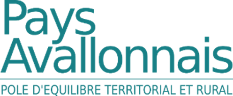 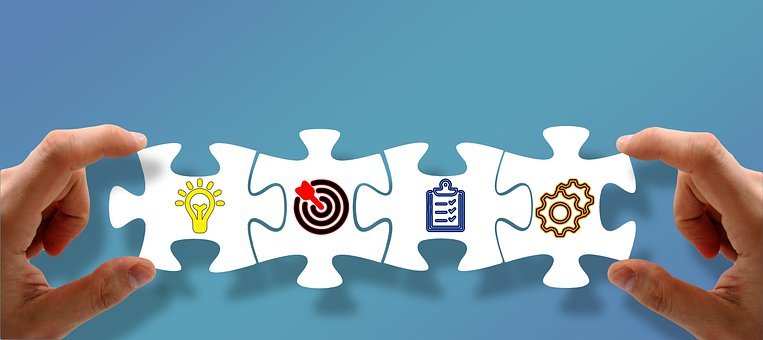 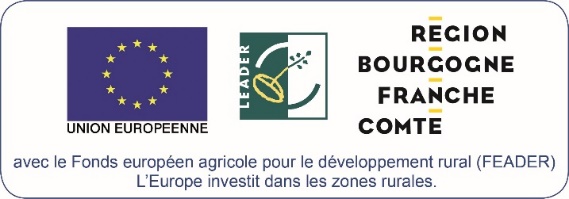 